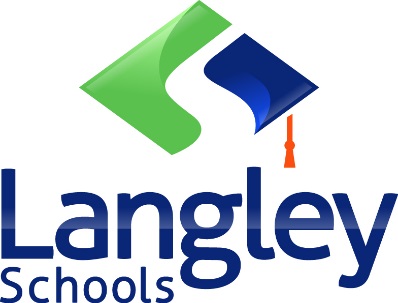 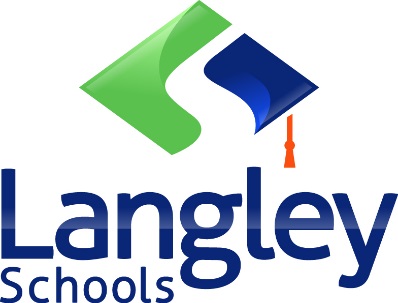 Name: __________________________	Date: ____________________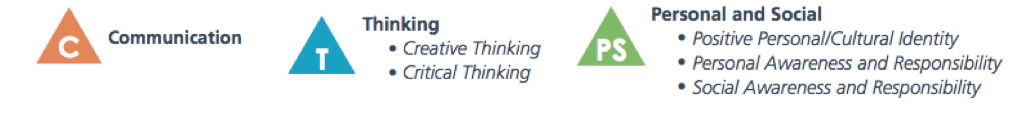 My Strengths: Evidence of My Strengths:My Goals/ Next Steps: